Unit 6 Lesson 9: Working with Signed Numbers1 Sorting Expressions (Warm up)Student Task StatementSort these into two groups, so that the expressions in each group all have the same value.2 Expanded FormStudent Task StatementFor each expression given in factored form, write two equivalent expressions in expanded form. If you get stuck, draw a diagram to represent the product. Some blank diagrams are provided—draw additional diagrams as needed.3 Factoring and ExpandingStudent Task StatementIn each row, write the equivalent expression. If you get stuck, use a diagram to organize your work. The first row is provided as an example. Diagrams are provided for the first three rows.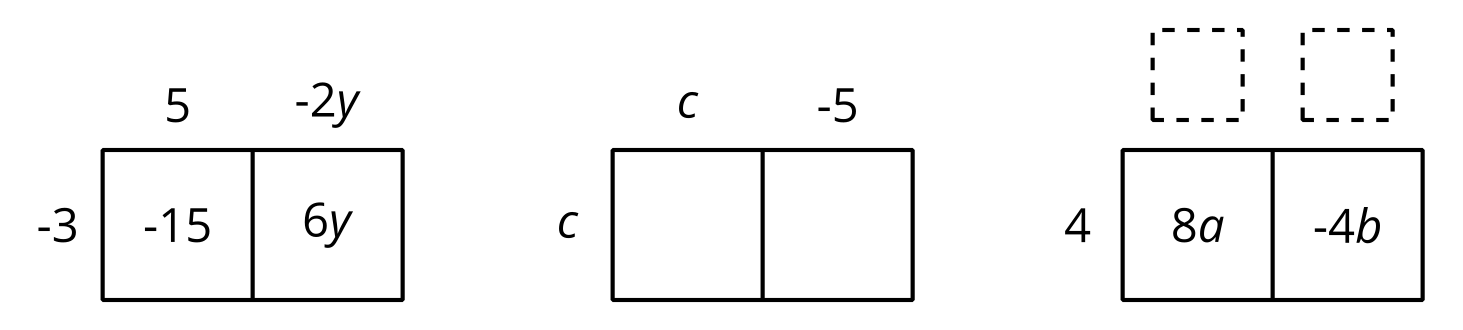 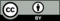 © CC BY 2019 by Illustrative Mathematics®factoredexpanded